Capacitaciones de la Ley de Transparencia y código de ética desarrolladas en el departamento:2. CANTIDAD DE CENTROS EDUCATIVOS GUBERNAMENTALES UTILIZANDO MANUALES: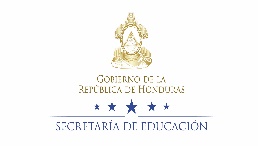 Cantidad de centros gubernamentales en el departamento:_575____  Cantidad de centros gubernamentales que tienen manuales en físico:__4___Cantidad de centros gubernamentales no que tienen manuales:_575____ NOTA: Las cantidades anteriores son en base a los informes recibidos por los directores Municipales/Distritales.4. Embajadores de la TransparenciaCantidad de embajadores por la transparencia trabajando en equipo con su CETE realizando acciones de Transparencia Y Rendición De Cuentas en Institutos Gubernamentales:Cantidad de Institutos Gubernamentales en el municipio:_13________Cantidad de Institutos Gubernamentales en el municipio que reportaron acciones de embajadores:__0_____Porcentaje de Cumplimiento:_0_____7.2.Cantidad de Embajadores por la Transparencia trabajando en equipo con su CETE realizando acciones de Transparencia Y Rendición De Cuentas en Institutos No Gubernamentales:8.Cantidad de Institutos No Gubernamentales en el municipio:__10_______9.Cantidad de Institutos No Gubernamentales en el municipio que reportaron acciones de embajadores:___0____10.Porcentaje de Cumplimiento:_0_____2.Cantidad de CETE realizando acciones de Transparencia Y Rendición De Cuentas en centros NO GUBERNAMENTALES:Cantidad de Centros No Gubernamentales en el Departamento:___13______Cantidad de Centros No Gubernamentales en el Departamento que reportaron acciones CETE:__0____Porcentaje de Cumplimiento:___0___Cantidad de Municipios que reportaron acciones CETE en el departamento:__0__1.Cantidad de CETE realizando acciones de Transparencia Y Rendición De Cuentas en centros GUBERNAMENTALES:Cantidad de Centros Gubernamentales en el Departamento:__575_______Cantidad de Centros Gubernamentales en el Departamento que reportaron acciones CETE:__4____Porcentaje de Cumplimiento:__95%____Cantidad de Municipios que reportaron acciones CETE en el departamento:_4___NOTA: EL CUADRO ANTERIOR ES EL RESULTADO DE LA SUMA DE CADA REPORTE MUNICIPAL.4. Promoción de una cultura transparente3. Murales de transparencia2. CANTIDAD DE CENTROS EDUCATIVOS NO GUBERNAMENTALES UTILIZANDO MANUALES:Cantidad de centros NO gubernamentales en el departamento:_13____Cantidad de centros NO gubernamentales que tienen manuales en físico:_0____Cantidad de centros NO gubernamentales no que tienen manuales:__0___Cantidad de Centros educativos gubernamentales y no gubernamentales que participaron en escuela de transparenciaCantidad de Municipios en el DepartamentoDirectores Municipales/Distritales CapacitadosAsistentes Distritales/MunicipalesCapacitados Cantidad de CEDirectores de CEDocentes CapacitadosFuncionarios de la DDE997464645015Tipos de CentrosCantidad de CE que impartieron lecciones según informes y que tienen Manuales en físico Cantidad de CE que impartieron lecciones según informes y que tienen Manuales en físico Cantidad de CE que impartieron lecciones según informes y que tienen Manuales en físico Cantidad de CE que impartieron lecciones según informes y que tienen Manuales en físico Cantidad de CE que impartieron lecciones según informes y que tienen Manuales en físico Cantidad de CE que impartieron lecciones según informes y que tienen Manuales en digital o autogestión  Cantidad de CE que impartieron lecciones según informes y que tienen Manuales en digital o autogestión  Cantidad de CE que impartieron lecciones según informes y que tienen Manuales en digital o autogestión  Cantidad de CE que impartieron lecciones según informes y que tienen Manuales en digital o autogestión  Tipos de CentrosLas 16 leccionesEntre 8 y 15 leccionesEntre 4 y 7 leccionesEntre 1 y 3 leccionesNingunaLas 16 leccionesEntre 8 y 15 leccionesEntre 4 y 7 leccionesEntre 1 y 3 leccionesEducación Básica  (De 1ro a 3er grado)20000Educación Básica  (De 4to a 6to)2Educación Básica  (De 7mo a 9no grado)Educación Media Total de CE400000000Totales de Institutos Embajadores juramentados e inscritos en SACECantidad de Institutos que realizan acciones con los Embajadores y su equipo CETECantidad de Institutos que realizan acciones con los Embajadores y su equipo CETECantidad de Institutos que realizan acciones con los Embajadores y su equipo CETECantidad de Institutos que realizan acciones con los Embajadores y su equipo CETECantidad de Institutos que realizan acciones con los Embajadores y su equipo CETECantidad de Institutos que realizan acciones con los Embajadores y su equipo CETE0Veeduría al mural Charlas utilizando manuales Debate o ForoUso positivo y adecuado de redes socialesCampaña de vacunación Otras acciones Totales de Institutos 000000Embajadores juramentados e inscritos en SACECantidad de Institutos que realizan acciones con los Embajadores y su equipo CETECantidad de Institutos que realizan acciones con los Embajadores y su equipo CETECantidad de Institutos que realizan acciones con los Embajadores y su equipo CETECantidad de Institutos que realizan acciones con los Embajadores y su equipo CETECantidad de Institutos que realizan acciones con los Embajadores y su equipo CETECantidad de Institutos que realizan acciones con los Embajadores y su equipo CETE0Veeduría al mural Charlas utilizando manuales Debate o ForoUso positivo y adecuado de redes socialesCampaña de vacunación Otras acciones Totales de Institutos 000000Tipos de CentrosCantidad de CentrosCETE conformados y juramentadosAcciones realizadas por los CETEAcciones realizadas por los CETEAcciones realizadas por los CETEOtras accionesTipos de CentrosCantidad de CentrosCETE conformados y juramentadosVeeduría del mural Charlas utilizando manualesDebate o foro Otras accionesEducación Básica  (De 1ro a 6to grado)000000Centros Básicos (CEB hasta 9no)000000Educación Básica  (De 7mo a 9no grado)000000Educación Media000000Total de CE000000Tipos de CentrosCantidad de CentrosCETE conformados y juramentadosAcciones realizadas por los CETEAcciones realizadas por los CETEAcciones realizadas por los CETEAcciones realizadas por los CETETipos de CentrosCantidad de CentrosCETE conformados y juramentadosVeeduría del mural Charlas utilizando manualesDebate o foro Otras accionesEducación Básica  (De 1ro a 3er grado)222222Educación Básica  (De 4to a 6to)222222Educación Básica  (De 7mo a 9no grado)000000Educación Media000000Otros tipos de Centros Educativos (PROHECO, ISEMED, ETC.)000000Total de matriculados en el departamentoNiñosNiños8,3428,342Niñas8,165TOTAL MATRICULADOS sumados niñas y niños.16,594Total de participantes sumados en dibujo y oratoria.8Cantidad de docentes que ayudaron en etapa aula, centro educativo, Municipio y Departamento (sumadas).262626262626Cantidad de padres que ayudaron en etapa aula, centro educativo, Municipal y Departamental.24Cantidad de personas que ayudaron sin ser padres de familia en etapa de aula, centro educativo, Municipal y Departamental.23Dibujo nivel 1NiñosNiñasNiñasDibujo nivel 1Dibujo nivel 1NiñosNiñasNiñasDibujo nivel 1Dibujo nivel 1NiñosNiñasNiñasDibujo nivel 1Oratoria 1Niños33NiñasNiñas2Oratoria 15Oratoria 2Niños00NiñasNiñas3Oratoria 23Tipo de CentroCantidad de CE en el departamentoTotal de R1 recibidos según los R2Porcentaje (%) de cumplimientoEducación Pre Básica17911363%Educación Básica  (De 1ro a 3er grado)57512121%Educación Básica  (De 4to a 6to)57512121%Educación Básica  (De 7mo a 9no grado)57512121%Educación Media19842%Otros tipos de Centros Educativos (PROHECO, ISEMED, ETC.)472246%Tipos de CentrosCantidad de CE que impartieron lecciones según informes y que tienen Manuales en físico Cantidad de CE que impartieron lecciones según informes y que tienen Manuales en físico Cantidad de CE que impartieron lecciones según informes y que tienen Manuales en físico Cantidad de CE que impartieron lecciones según informes y que tienen Manuales en físico Cantidad de CE que impartieron lecciones según informes y que tienen Manuales en físico Cantidad de CE que impartieron lecciones según informes y que tienen Manuales en digital o autogestión  Cantidad de CE que impartieron lecciones según informes y que tienen Manuales en digital o autogestión  Cantidad de CE que impartieron lecciones según informes y que tienen Manuales en digital o autogestión  Cantidad de CE que impartieron lecciones según informes y que tienen Manuales en digital o autogestión  Tipos de CentrosLas 16 leccionesEntre 8 y 15 leccionesEntre 4 y 7 leccionesEntre 1 y 3 leccionesNingunaLas 16 leccionesEntre 8 y 15 leccionesEntre 4 y 7 leccionesEntre 1 y 3 leccionesEducación Básica  (De 1ro a 3er grado)0Educación Básica  (De 4to a 6to)0Educación Básica  (De 7mo a 9no grado)0Educación Media 0Total de CE000000000Centros GubernamentalesCentros no GubernamentalesTotalesInscritos404Certificados404